
IEEE IES Finance Committee Initiatives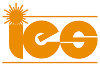 Expression of Interest for enhancement or streamline 
of IES activities through 2023 or 2023-2025Please complete one form for each project requested (deadline Sep. 1, 2022, best effort will be made to consider late submissions.)  All answers are required.Project TitleType your answer here… Proposer & team members (name, email, IES affiliation)(Note: the team leader must be an IES AdCom member, no voting rights are necessary, 
team members must be IES members.)Type your answer here… Anticipated Funding Period (start/end date)Type your answer here… Scope and Brief Description of the ProjectType your answer here…  (Suggested answer length: between 100 and 200 words.)Method/ApproachType your answer here…   (Suggested answer length: between 100 and 200 words.)Desired Outcome(the results of the projects, benefits to IES society & wider community; how will IES operations be enhanced/streamlined, how will IES benefit overall as professional society, being modernized and becoming even stronger; character limit = 500 characters)Type your answer here… Estimated cost (total)(project must be completed either by December 31, 2022 or by December 2025, depending on whether it is one year or three year project.)Type your answer here… 